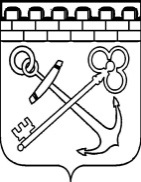 КОМИТЕТ ЦИФРОВОГО РАЗВИТИЯЛЕНИНГРАДСКОЙ ОБЛАСТИПРИКАЗот     _____2021 года										№ О внесении изменения в приказ Комитета цифрового развития Ленинградской области  от 23.09.2019 № 12 «Об утверждении Регламента реализации порядка взаимодействия органов исполнительной власти Ленинградской области при создании, модернизации и развитии государственных информационных систем Ленинградской области, формы заявки на создание (модернизацию и развитие) государственных информационных систем Ленинградской области и Методики оценки предполагаемой эффективности создаваемых государственных информационных систем Ленинградской области»В соответствии с постановлением Правительства Ленинградской области 
от 20 июня 2019 года № 287 «Об утверждении Порядка взаимодействия органов исполнительной власти Ленинградской области при создании, модернизации и развитии государственных информационных систем Ленинградской области»,п р и к а з ы в а ю:Внести в приложение 1 к приказу Комитета цифрового развития Ленинградской области  от 23.09.2019 № 12 «Об утверждении Регламента реализации порядка взаимодействия органов исполнительной власти Ленинградской области при создании, модернизации и развитии государственных информационных систем Ленинградской области, формы заявки на создание (модернизацию и развитие) государственных информационных систем Ленинградской области и Методики оценки предполагаемой эффективности создаваемых государственных информационных систем Ленинградской области» изменение, изложив пункт 9 приложения в следующей редакции:«9. После принятия правового акта его текст заносится в АИС «Планы информатизации» и проект в течение пяти дней включается в План информатизации на следующий год. Главный распорядитель бюджетных средств (ГРБС) направляет заявку на финансирование в Комитет финансов Ленинградской области согласно финансово-экономическому обоснованию».2. Контроль за исполнением настоящего приказа оставляю за собой.И.о. председателя Комитета		                                                                Д.В. Золков